Western Australia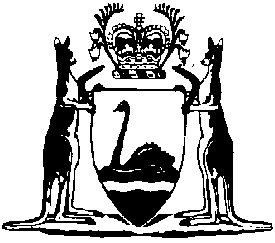 W.A. Marine (Adjustment of Compasses) Regulations 1983Compare between:[18 Jun 1999, 01-a0-10] and [12 Dec 2009, 01-b0-10]Western AustraliaWestern Australian Marine Act 1982W.A. Marine (Adjustment of Compasses) Regulations 19831.	Citation 		These regulations may be cited as the W.A. Marine (Adjustment of Compasses) Regulations 1983 1.2.	Commencement 		These regulations shall come into operation on 1 July 1983.[2A.	Deleted Gazette 15 February 1991 p.702.] 3.	Application 		These regulations shall apply to all vessels and voyages to which the Act applies.4.	Adjustment of compasses 	(1)	Subject to subregulation (2) the compass of a vessel  be adjustedand a deviation card  be furnished	(a)	before an initial certificate of survey of the vessel is issued; and	(b)	thereafter at intervals not exceeding 3 years.	(2)	Where the chief executive officer is satisfied that a compass adjustment is not required or that an adjustment may be deferred without detriment to the safety of the vessel, the chief executive officer may exempt the vessel from compass adjustment for such period as the chief executive officer may determine.	(2a)	A deviation card referred to in subregulation (1) shall be in a form approved by the chief executive officer.	(3)	Without prejudice to the requirements of subregulations (1) and (2), the compass of a vessel  be adjusted and a deviation card furnished in the following circumstances — 	(a)	if the vessel has undergone repairs or alterations of such a nature as is, in the opinion of the chief executive officer, likely to affect the accuracy of the compass;	(b)	if the vessel has not previously operated from a port or place in Australia; and	(c)	if the compass of the vessel is, in the opinion of the chief executive officer, unsatisfactory or unreliable.	[Regulation 4 amended Gazette 5 August 1983 p.2839; 30 August 1985 p.3084; 16 October 1987 p.3896; 30 June 1989 p.1929; 1 August 1990 p.3644; 15 February 1991 p.702; 26 July 1991 p.3928; 30 June 1992 p.2905; 11 August 1992 p.3976; 29 June 1993 pp.3184-5; 14 June 1994 p.2486; 11 July 1995 p.2947; 25 June 1996 p.2998 5.	Licence to adjust compass 	(1)	A licence as an adjuster of compasses or an adjuster of compasses (restricted) may be issued by the chief executive officer to a competent person.	(3)	A person is competent to be granted a licence as an adjuster of compasses if he is the holder of a certificate of competency as compass adjuster.	(4)	A person is competent to be granted a licence as an adjuster of compasses (restricted) for the adjustment of compasses on vessels not exceeding 35 metres in length if he is the holder of a certificate of competency (restricted) as compass adjuster.	[Regulation 5 amended Gazette 11 August 1992 p.3976.]6.	Certificates of competency 	(1)	The chief executive officer shall issue a certificate of competency as compass adjuster — 	(a)	without further examination and on payment of a fee of $10 to the holder of a certificate of competency as extra master, Class I or equivalent, issued or recognized under the Navigation Act 1912 of the Commonwealth;	(b)	without further examination and on payment of a fee of $10 to the holder of a licence as a compass adjuster issued or recognized under the Navigation Act 1912 of the Commonwealth.	(2)	The chief executive officer shall issue a certificate of competency (restricted) as compass adjuster for compasses on vessels not exceeding 35 metres in length, without further examination and on payment of a fee of $10, to an applicant who has, not more than 12 months before making the application, successfully completed a course for compass adjusters (restricted) conducted by the Australian Maritime College at Launceston and approved by the chief executive officer.	[Regulation 6 amended Gazette 11 August 1992 p.3976.]7.	Restriction  not adjust the compass of a vessel, or furnish a deviation card in respect of a vessel, of which he is the master.8.	Offence 		The owner or master of a vessel shall not send or take the vessel on a voyage or permit the vessel to begin a voyage unless the compass of the vessel has been adjusted and a deviation card furnished in accordance with the requirements of these regulations.	Penalty: $1 000.9.	Repeal 	[Omitted under s. 7(4)(f) of the Reprints Act 1984.]Notes1	Thisis a compilation of the W.A. Marine (Adjustment of Compasses) Regulations 1983 and includes the amendments referred to in the following .2	Regulation 4(2)(b) was repealed in Gazette 15 February 1991 p.702.CitationGazettalCommencementW.A. Marine (Adjustment of Compasses) Regulations 19831  1983 p.2191-21  1983 (see  2)W.A. Marine (Adjustment of Compasses) Amendment Regulations19835  1983 p.28395  1983W.A. Marine (Adjustment of Compasses) Amendment Regulations198530  1985 p.30842  1985 (see 2)W.A. Marine (Adjustment of Compasses) Amendment Regulations198716  1987 p.389616  1987W.A. Marine (Adjustment of Compasses) Amendment Regulations (No. 2) 198930  1989 1928-91  1989
(see 2)W.A. Marine (Adjustment of Compasses) Amendment Regulations19901  1990 pp.3643-41  1990 (see  2)W.A. Marine (Adjustment of Compasses) Amendment Regulations199115  1991 701-0215  1991W.A. Marine (Adjustment of Compasses) Amendment Regulations199126  1991 p.39281  1991(see 2)W.A. Marine Amendment Regulations (No. 2) 1992, 230  1992 p.29051  1992(see 2)W.A. Marine Amendment Regulations1992, 211  1992 p.397611  1992W.A. Marine Amendment Regulations1993, 229  1993 3184-51  1993(see  2)W.A. Marine Amendment Regulations1994, 214  1994 p.24861  1994(see  2)W.A. Marine Amendment Regulations1995, 211  1995 p.294711  1995W.A. Marine Amendment Regulations1996, 225  1996 p.299825  1996